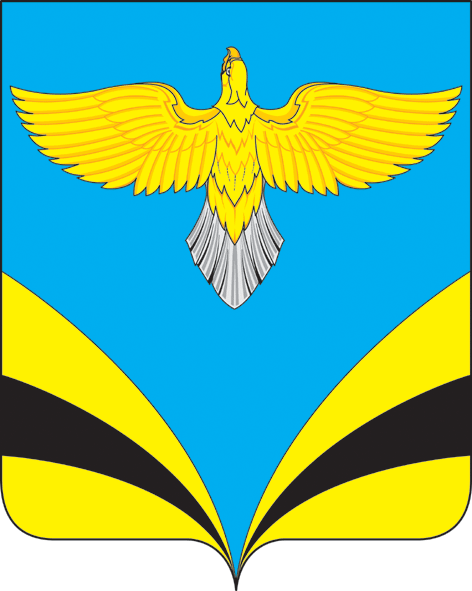            АДМИНИСТРАЦИЯ   сельского поселения Екатериновкамуниципального района Безенчукский           Самарской области         ПОСТАНОВЛЕНИЕ  от  24 декабря 2021 года  № 125             с. ЕкатериновкаОб утверждении  отчета об исполнении плана по профилактике правонарушений  и обеспечение общественной безопасности в сельском  поселении Екатериновка муниципального района  Безенчукский Самарской области  по итогам 2021 года 	 В целях  выполнения Постановления Администрации   сельского поселения  Екатериновка муниципального района  Безенчукский Самарской области от  15 января 2021 года №10 «Об утверждении плана  по профилактике правонарушений  и обеспечение общественной безопасности в сельском  поселении Екатериновка муниципального района  Безенчукский Самарской области  на 2021 год», руководствуясь Уставом сельского поселения Екатериновка муниципального района Безенчукский самарской области                                         ПОСТАНОВЛЯЮ:  1. Утвердить  отчет об исполнении плана по профилактике правонарушений  и обеспечение общественной безопасности в сельском  поселении Екатериновка муниципального района  Безенчукский Самарской области  по итогам 2021 года согласно приложению. 2. Опубликовать настоящее постановление в газете «Вестник сельского поселения Екатериновка»,  разместить на официальном сайте Администрации сельского поселения Екатериновка в сети Интернет (http://www.admekaterin.ru).3. Настоящее постановление вступает в силу со дня его официального опубликования.4.  Контроль за  исполнением настоящего постановления оставляю за собой.Глава сельского поселенияЕкатериновка                                                                       А.В.ГайдуковРезепова Любовь Борисовна, специалист 1 кат.8(846)76 31 459Приложение  к Постановлению от  24.12.2021 г. № 125ОТЧЕТоб исполнении плана по профилактике правонарушений  и обеспечение общественной безопасности в сельском  поселении Екатериновка муниципального района  Безенчукский Самарской области  по итогам 2021 года     Во исполнение постановления Главы сельского поселения Екатериновка от 15.01.2021г. №10 «Об утверждении плана по профилактике правонарушений  и обеспечение общественной безопасности в сельском  поселении Екатериновка муниципального района  Безенчукский Самарской области на 2021 год»,  была проведена следующая работа.      Участие Главы сельского поселения на заседаниях комиссии по делам несовершеннолетних и защите их прав в муниципальном районе Безенчукский. Работа всех органов и учреждений системы профилактики  в текущем году была построена в первую очередь на выявление раннего неблагополучия в семьях и его устранение.     Проводились рейды в неблагополучные семьи, в ходе которых с родителями и несовершеннолетними проводились беседы, консультации, давались  рекомендации о вреде алкоголя, наркотиков, табакокурения и об административных правонарушениях.     На встречах с гражданами совместно с участковым уполномоченным полиции  проводилась разъяснительная работа  о необходимости принятия мер  по сохранности личного имущества,  а именно по мере возможности заключать договора оперативного реагирования силами полиции, с установкой сигнализации на оконные и дверные проемы, а также оборудования жилища металлическими решетками.    Заведующие библиотек с.Екатериновка и с.Александровка,  работники администрации во время приема граждан проводят профилактические беседы с родителями по профилактике безнадзорности и правонарушений несовершеннолетних.        Разноплановая работа по организации досуга несовершеннолетних, пропаганде здорового образа жизни проводилась учреждениями образования. Особое внимание уделялось  профилактике вредных зависимостей: наркомании, курению, токсикомании, употреблению спиртных напитков.      Вся работа учреждений культуры  сельского поселения была направлена на гражданско – патриотическое воспитание, эстетическое, нравственное, пропаганду здорового образа жизни, вовлечению к участию в кружках самодеятельного народного творчества, спортивных секциях, приобщение молодого поколения к русской традиционной культуре, гражданской ответственности, любви к Родине и родному краю. Работа строилась в тесном контакте со школой.    В СДК с. Екатериновка и с. Александровка были организованы         тематические вечера по пропаганде  здорового образа жизни: «Горькая правда о пиве», «Не прикасайся к безумию», «Спасибо, не курю», профилактическая беседа с подростками «Алкоголь - коварный враг», «Не начинай! Не пробуй! Не рискуй!» беседа о профилактике ВИЧ.  В Библиотеке с.Екатериновка были проведены беседы на тему: «Дети и насилие, как предотвратить беду» и «Вредные привычки». Организовывались   книжные выставки по профилактике правонарушений «Не допустить беды».   В связи с распространением новой коронавирусной инфекции (COVID – 19)  на территории Самарской области, часть запланированных мероприятий указанных в плане осуществлялись работниками библиотек,  культуры в режиме «Онлайн».        В целях информирования населения сельского поселения Екатериновка в   газете «Вестник сельского поселения Екатериновка» освещалась информация  по профилактике правонарушений и обеспечение общественной безопасности, о мерах антитеррористической безопасности и порядку действия в чрезвычайных ситуациях, связанных с терроризмом.   Размещали  памятки  для населения на стенде в Администрации сельского поселения, также  информацию на сайте администрации сельского поселения в разделе «Защита населения» в подразделе Профилактика терроризма и экстремизма, телефоны экстренных служб и видео по данной тематике.     При  проведении празднования  «Крещение господня» для  охраны общественного порядка привлекались сотрудники О МВД России по Безенчукскому району, а также  казаки ХКО «Хутор Безенчукский».   С лицами пожилого возраста проводились беседы по теме «Социального мошенничества».   Осуществлялось  информирование населения об ответственности за совершение противоправных  действий (незаконная вырубка зеленых насаждений, незаконный лов рыбы), по соблюдению мер пожарной безопасности, поведению на воде и предупреждению природно-очаговых и особо опасных инфекций.    Проводилась работа по выявлению лиц, проживающих на территории поселения без регистрации.Участвовали в рейдах по магазинам с целью недопущения нарушений в сфере потребительского рынка.    В течение года Администрация совместно с участковыми уполномоченными полиции изучала общественное мнение по обеспечению общественной безопасности, определяла  пути эффективного взаимодействия с населением, искала  новые формы организации борьбы с преступностью и охраны общественного порядка.   С лицами, привлеченными  к административному наказанию по  решению суда к общественно-полезным работам на территории сельского поселения,  была организована работа в МБУ «Екатериновское Благоустройство» по уборке территории  сельского поселения (укос сорной растительности, сбор ТКО)  и  за ними осуществлялся ежедневный контроль.     Наиболее проблемными  остались вопросы, связанные с выполнением мероприятий, направленных на обеспечение безопасности граждан, это отсутствие в ряде объектов социальной сферы систем оповещения, видеонаблюдения, металлических дверей, надежного ограждения, турникетов,  наличие которых требуется для укрепления входа и въезда на территорию. Выполнение данных мероприятий заключается в отсутствие денежных средств.    Основные мероприятия  на территории сельского поселения  Екатериновка муниципального района Безенчукский Самарской области по исполнению плана по профилактике правонарушений  и обеспечение общественной безопасности по итогам 2021 года выполнены.